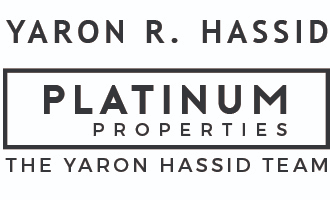 Land to immediately begin construction of 45 unit Apartment building. Many have suggested highest and best value is to “convert to condominiums during construction.”Asking $9,750,0001556 - 1564 Hi Point La Ca 90035 A collection of 4 Lots (3 Demolished the 4th one is Vacant)158x170=26,860 “Permit Issued” Plans1 Level Subterr parkingwith 85 parking Spots (Zero Guest) + 70 Bicycle Parking46’ Foot heightOf the 41 Market Units 17 are 3 Bedrooms and 24 are 2 bedroomsDevelopment consists of 45 Units of which 4 units are Low IncomeThe Garage (not including the building) is app. 26,445 Net SfThe Building (Not including the parking) is app.  57,854 Gross SF and 53,442 Net SFOf said 53,442 Net SF there is app.Leasable/Sellable Low Income 4,465 Net SF, Full Price/Market Rate 48,977 Net SF48,977 sf Market Units x $700 = $34.3 million (+ ?? $1m from low income) = $35.3m48,977 sf Market Units x $750 = $37.2 million (+ ?? $1m from low income) = $38.2m48,977 sf Market Units x $3.25/foot = estimated $159,000/ Gross income per Month	159,000x 12 Months = estimated  $1,908,000/ Gross income per Year		Plus 4 Low Income for a total of 2,900/month 34,800/Year is $1,942,800	$1,942,800 x .70 = estimated $1,360,000/ Net Income per Year	$1,360,000 / 3.75% =  $36.2m       $1,360,000 / 4.0 Cap = $34mThe average size of Market rate unit is 1,212 Sf Net (48,977/41 = 1,194)Property Zoning is Q-R3-1; TOC Tier 3Permits are issued and Paid For (Said cost is in addition to asking price)Tough many suggest to turn this into condominium building, that process has not yet begun and is not guaranteed.